Leia o cartum a seguir e responda as atividades no seu caderno.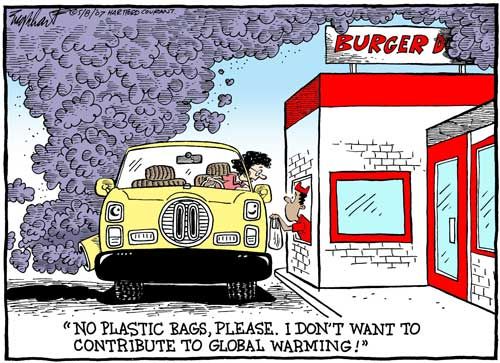 Disponível em: https://br.pinterest.com/pin/38280665561613897/ Acesso em: 26 de mar. de 2020Ao lermos o cartum, observamos que o autor aborda um problema relevante na nossa sociedade. Identifique-o.A mulher demonstra preocupada em amenizar o referido problema e adota uma atitude que pode ser observada na sua fala com o atendente. Qual foi a atitude adotada pela mulher?Ao analisarmos a fala da mulher e as imagens do cartum, verificamos uma contradição. Reconheça esta contradição e justifique a sua resposta.Sabemos que o Simple Present pode descrever uma rotina, uma verdade universal ou uma opinião. Desse modo, analise a frase da mulher “I don’t want to contribute to global warming!”, identifique e comente sobre o uso do Simple Present.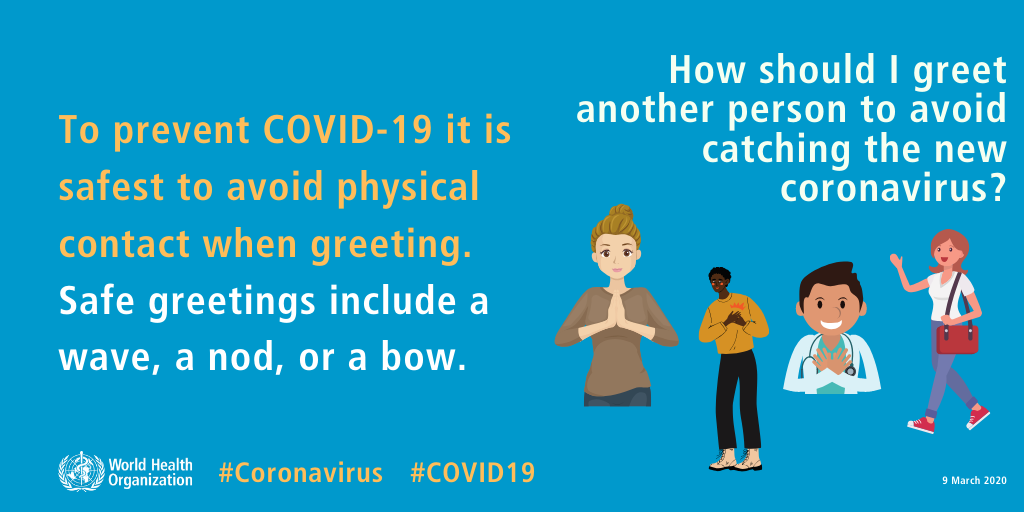 Disponível em: http://maringaturismo.com.br/uncategorized/medidas-basicas-de-protecao-contra-o-novo-coronavirus/ Acesso em 30 de mar. De 2020De acordo com a Organização Mundial de Saúde (World Health Organization), existe uma atitude correta para evitarmos o contágio do Corona vírus ao cumprimentarmos as pessoas. Identifique-a no cartaz.De acordo com o texto, quais são os cumprimentos seguros?RESPOSTASO problema abordado no cartum é o aquecimento global.Em sua fala, a mulher afirma que não quer contribuir para o aquecimento global, por isso não quer sacolas de plástico.A mulher rejeita a sacola de plástico, visto que não quer contribuir para o aquecimento global. No entanto, se analisarmos as imagens do cartum, verificamos que ela não fez a manutenção do seu carro, uma vez que ele está emitindo uma quantia de fumaça superior ao normal.O Simple Present foi usado na frase “I don’t want to contribute to global warming!” no verbo “don’t want” para expressar a opinião da mulher.A atitude mais segura para evitarmos o contágio do Corona vírus ao cumprimentos as pessoas é evitarmos o contato físico.De acordo com o texto, os cumprimentos seguros são um aceno de mão, uma reverência e um cumprimento com a cabeça.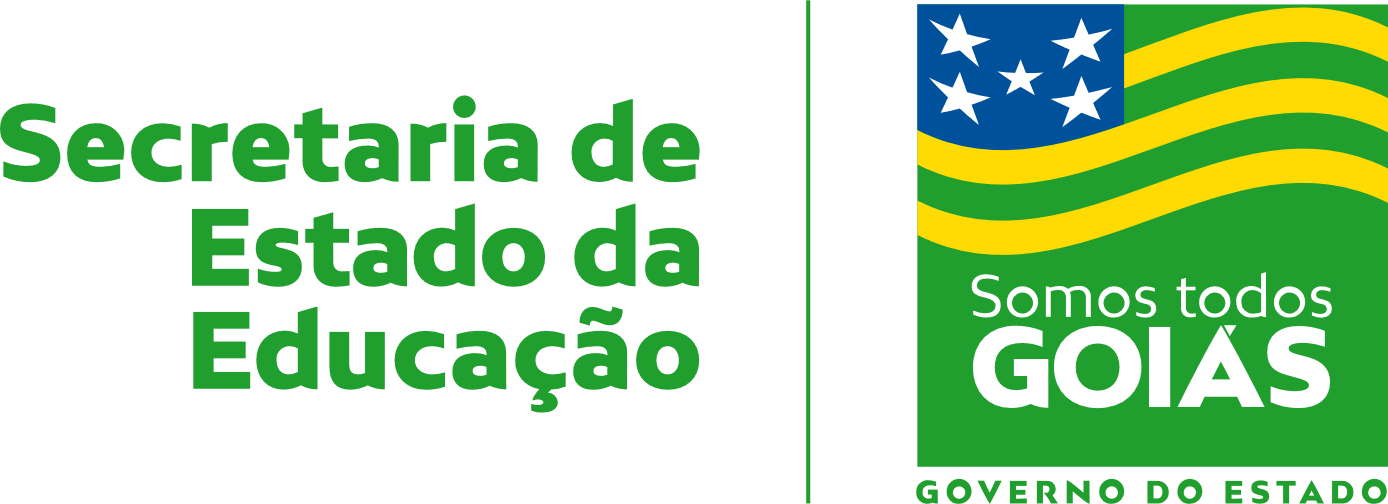 Nome:Data: ___/___/2020Unidade Escolar:Unidade Escolar:Ano: 6ºComponente Curricular: Língua InglesaComponente Curricular: Língua InglesaComponente Curricular: Língua InglesaComponente Curricular: Língua InglesaTema/ Conhecimento: Simple Present e palavras cognatas.Tema/ Conhecimento: Simple Present e palavras cognatas.Tema/ Conhecimento: Simple Present e palavras cognatas.Tema/ Conhecimento: Simple Present e palavras cognatas.Habilidade: (EF06LI08-A) Identificar o assunto de um texto, escola, família, para reconhecer sua organização textual, palavras cognatas, pistas gráficas, tais como elementos não verbais, distinguindo as características de diferentes textos que abordem gostos, preferências e rotinas. (EF06LI19-A) Compreender e utilizar o presente simples e o presente contínuo nas formas afirmativa, negativa e interrogativa, em situações reais para indicar rotina, fatos, opiniões e ações em progresso. (EF06LI26-A) Explorar a presença da língua inglesa em ações rotineiras e em progresso para reconhecer os elementos culturais e avaliar a influência desses elementos na sociedade e na sua formação cidadã, bem como observar a relação entre gostos e preferências de diferentes estudantes.Habilidade: (EF06LI08-A) Identificar o assunto de um texto, escola, família, para reconhecer sua organização textual, palavras cognatas, pistas gráficas, tais como elementos não verbais, distinguindo as características de diferentes textos que abordem gostos, preferências e rotinas. (EF06LI19-A) Compreender e utilizar o presente simples e o presente contínuo nas formas afirmativa, negativa e interrogativa, em situações reais para indicar rotina, fatos, opiniões e ações em progresso. (EF06LI26-A) Explorar a presença da língua inglesa em ações rotineiras e em progresso para reconhecer os elementos culturais e avaliar a influência desses elementos na sociedade e na sua formação cidadã, bem como observar a relação entre gostos e preferências de diferentes estudantes.Habilidade: (EF06LI08-A) Identificar o assunto de um texto, escola, família, para reconhecer sua organização textual, palavras cognatas, pistas gráficas, tais como elementos não verbais, distinguindo as características de diferentes textos que abordem gostos, preferências e rotinas. (EF06LI19-A) Compreender e utilizar o presente simples e o presente contínuo nas formas afirmativa, negativa e interrogativa, em situações reais para indicar rotina, fatos, opiniões e ações em progresso. (EF06LI26-A) Explorar a presença da língua inglesa em ações rotineiras e em progresso para reconhecer os elementos culturais e avaliar a influência desses elementos na sociedade e na sua formação cidadã, bem como observar a relação entre gostos e preferências de diferentes estudantes.Habilidade: (EF06LI08-A) Identificar o assunto de um texto, escola, família, para reconhecer sua organização textual, palavras cognatas, pistas gráficas, tais como elementos não verbais, distinguindo as características de diferentes textos que abordem gostos, preferências e rotinas. (EF06LI19-A) Compreender e utilizar o presente simples e o presente contínuo nas formas afirmativa, negativa e interrogativa, em situações reais para indicar rotina, fatos, opiniões e ações em progresso. (EF06LI26-A) Explorar a presença da língua inglesa em ações rotineiras e em progresso para reconhecer os elementos culturais e avaliar a influência desses elementos na sociedade e na sua formação cidadã, bem como observar a relação entre gostos e preferências de diferentes estudantes.